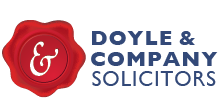 CLIENT DETAILS FORM FOR CREATING AN ENDURING POWER OF ATORNEYName:		_______________________________________________________________ 		Please bring photo ID with you           Current Address:_______________________________________________________________				Please bring proof of address with you, bank statement or a utility billTelephone No:	________________________________________________________________Civil Status:	Single		______		Divorced / Civil Partnership dissolved	_______		Engaged	______		Co Habiting 				_______		Married	______		Civil Partnership			_______ 		Widowed	______		Legally Separated			_______ Please bring the relevant certificates and court orders with you.PPS Number:  	___________________________________________ 		Please bring Revenue document showing this numberDate of Birth :	___________________________________________ List the names and address of your children/dependants			any under 18? y/n_________________________________________________________________________ _________________________________________________________________________ _________________________________________________________________________ _________________________________________________________________________ _________________________________________________________________________ _________________________________________________________________________ Name and address of your G.P : ____________________________________________________ ____________________________________________________________________________________________________________________________________________________________Names and addresses  of the Attorneys to be appointed  and please also confirm how they are related to you i.e husband/wife/son/daughter/niece/nephew etc1.____________________________________________________________________________ 2____________________________________________________________________________ Names and addresses of the two notice parties and please confirm how they are related to you ie husband/wife/son/daughter/niece/nephew etc1.____________________________________________________________________________  2. ____________________________________________________________________________